Kitap AdıYazar AdıKutlu Yayıneviwww.kutluyayinevi.com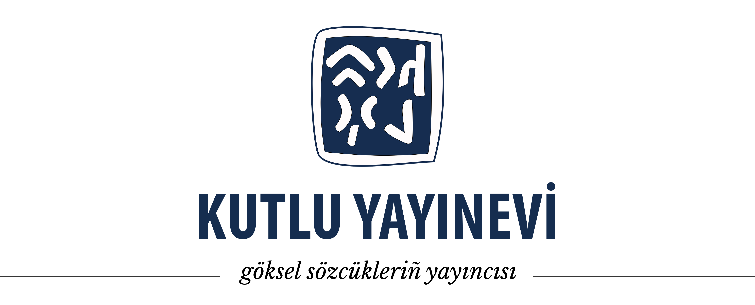 T. C. Kültür ve Turizm Bakanlığıyayıncı belgesi: 50661bétik: XXYazar: 			XXDizer:			XXKapak tasarımcısı:		XXYayın sorumlusu:		XX1. baskı: Ay, Yıl – İstanbul		ISBN: 978-605-XX© Yazarın Adı SoyadıBu yapıtın bütün ülevleri saklıdır. Yayıncınıñ yazılı oluru olmaksızın hiçbir biçimde çoğaltılamaz. Yalñızca eleştiri amacıyla, kaynak gösterilerek aktarılabilir.
KUTLU YAYINEVİ – göksel sözcükleriñ yayıncısı
Kartaltepe Mah. Atakan Sok. No: 3/A Sefaköy, Küçükçekmece – İSTANBUL 
Tel: 0850 241 7634 istek@kutluyayinevi.com Baskı-Cilt: Kitapyurdu Doğrudan Dağıtım,
Yenibosna Merkez Mah. Cemal Ulusoy Cad. No: 43, Bahçelievler – İSTANBUL
(kdd.kitapyurdu.com Sertifika No: 40675)Kitap AdıYazar AdıKitabın AdıBaşlıkİçindekilere ön tanımlıdır.